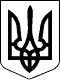 У К Р А Ї Н АСАМГОРОДОЦЬКА СІЛЬСЬКА РАДАВІННИЦЬКОЇ ОБЛАСТІ= сесія 8 скликання===  2021 року                                                                село СамгородокР І Ш Е Н Н Я №  / = - 8Про затвердження  технічної документації із землеустрою щодо встановлення (відновлення) меж земельних ділянок в натурі (на місцевості) та передачу земельних ділянок у власність гр. Мелешкіну С.В.          Розглянувши  технічну документацію із землеустрою щодо встановлення (відновлення)  меж земельних ділянок в натурі (на місцевості) гр. Мелешкіна Сергія Володимировича, що проживає в місті Козятин по вулиці Катукова, буд. 33, кв. 10 Вінницької області, керуючись ст. ст. 12, 117, 118, 121, 122, 126, 186 Земельного кодексу України, ст. 55 Закону України «Про землеустрій», ч.1 п.34 ст. 26 Закону України «Про місцеве самоврядування в Україні», сесія Самгородоцької сільської ради                                                    В И Р І Ш И Л А :Затвердити технічну документацію із землеустрою щодо встановлення (відновлення) меж земельних ділянок в натурі (на місцевості), гр. Мелешкіна Сергія Володимировича для будівництва і обслуговування житлового будинку, господарських будівель та споруд площею 0,2500 га, в с. Журбинці  по вулиці Лугова Вінницької області, для ведення особистого селянського господарства площею 0,9924 га, в с. Журбинці  по вулиці Лугова, Вінницької області та для ведення особистого селянського господарства площею 0,7545 га, в с. Журбинці  по вулиці Зарічна, Вінницької області.Передати гр. Мелешкіну Сергію Володимировичу у приватну власність 1,9900 га земель, в тому числі 0,2500 га для будівництва і обслуговування житлового будинку, господарських будівель і споруд в с. Журбинці  по вулиці Лугова, кадастровий номер 0521482000:01:004:0273,  0,9924 га для ведення особистого селянського господарства в с. Журбинці  по вулиці Лугова, кадастровий номер 0521482000:01:004:0238 та 0,7545 га для ведення особистого селянського господарства в с. Журбинці  по вулиці Зарічна, кадастровий номер 0521482000:01:001:0225  Зобов’язати гр. Мелешкіну Сергію Володимировичу здійснити державну реєстрацію права приватної власності на земельні ділянки у встановленому законодавством порядку. Контроль за  виконанням  рішення покласти на постійну комісію з питань земельних відносин, природокористування, планування території, будівництва, архітектури, охорони пам’яток, історичного середовища та благоустрою.Сільський голова:                                  С. Я. Лановик